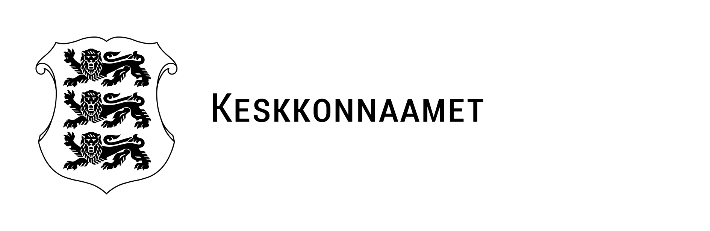 Juhatas: Aimar RakkoProtokollis: Heete AusmeelVõtsid osa: Avo Jürissaar, Aigar Jürjens, Alari Päären, Toivo TõnsonPuudusid: Andras Kaasik, Mati Kepp, Alo TederJahindusnõukogu koosolek on otsustusvõimeline, sest kohal oli 5 liiget 8-st liikmest.PÄEVAKORD:Keskkonnaametile ettepaneku tegemine hundi ja ilvese küttimise korraldamiseks 2019/2020  jahiaastal.Lepiti kokku: Suunata hundi küttimist Põltsamaa (Lääne-Viru ohjamisalale jääv osa), Aidu, Vaimastvere ja Kurista jahipiirkondadesse kuna seal on viimase kuu jooksul toimunud mitmeid koerte murdmisi (5 teadaolevat juhtumit). Hundikarjas 5-6 täiskasvanud isendit, lisaks kutsikad.Ohjamisalaks lugeda Jõgeva maakond, kuhu määrata hundi küttimismahuks 10 isendit.Ilvese asurkond on taastunud ning võiks määrata küttimismahuks Jõgeva maakonda 3 isendit.(allkirjastatud digitaalselt)								(allkirjastatud digitaalselt)Aimar Rakko							juhataja							Heete AusmeelprotokollijaJÕGEVA MAAKONNA JAHINDUSNÕUKOGU KOOSOLEKU PROTOKOLL 22.10.2019 Algus kell 14.00, lõpp kell 14.54 nr 